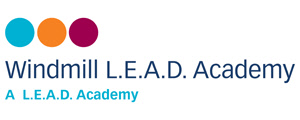 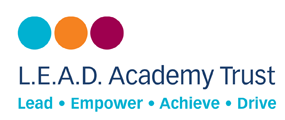 Windmill L.E.A.D. ACADEMY TRUST SPECIAL EDUCATIONAL NEEDS AND/OR DISABILITY POLICYPolicy/Procedure management logContentsIntroduction	4Who is responsible for this information report, policy, and guidance?	4Legislation and Statutory Guidance	4The Children and Families Act 2014	4The link between special educational needs and disability	5Roles and Responsibilities	5The Local Authority	5Academy and the Governing Body	5The role of the SENCO	6The role of the teacher	7Meeting special educational needs and disabilities	7What needs can the academy meet?	7Identification of pupils with special educational needs and/or disabilities	9What is the graduated approach? How we assess and review progress……………………………………… 10Involving parents in their child’s education	11Consulting pupils with SEND and involving them in their education	12Preparing for transition	13Social and academic inclusion	13Curriculum	14Teaching	14Interventions	16Adaptations to the Environment	16Social and emotional development	17Working with other professionals and practitioners	18Examination access arrangements	20Funding	20Accountability	20Questions and complaints about SEND provision	21IntroductionThis policy sets out the legal framework, the definitions, and our policy expectations.The L.E.A.D. Academy Trust requires this policy to be implemented by all its member academies.  The policy makes the expectations for meeting the needs of pupils with special educational needs and or disability explicit to ensure consistency of practice across the network of academies. Procedures for meeting the needs of pupils with additional needs and/or disabilities will be operated in a positive way, reflecting the Trust’s underpinning principles and high expectations of all within the academy community.  All staff are responsible for promoting and establishing positive inclusion across Trust academies. L.E.A.D. Academy Trust believes that all children, including those identified as having special educational needs and/or disabilities (SEND), have the right to a broad and balanced academic and social curriculum that is accessible to them, as well as the right to be fully included in all aspects of academy life.Ambition for all pupils sits at the heart of this SEND Policy. Support for pupils with SEND is integral to every aspect of our academy approach and enables pupils with SEND to thrive. In this document it is our intention to:Explain clearly and in detail how XXXXX Academy provides support to ensure that children and young people with SEND disabilities can access an education which is inclusive, ambitious, and responsive to their individual needsOutline the graduated approach that we use to enable early identification of needs and the subsequent support which will enable all pupils to succeedDescribe the  requirements outlined in The Children and Families Act 2014 and the Special Educational Needs and Disability Code of Practice: 0 to 25 years (as updated from time to time) (“SEND Code of Practice”) and explain how the XXXXX Academy will meet the requirements using the funding made available through budget allocations and other funding streamsThis policy notes the findings and strategy encapsulated in the Green Paper and SEND Review (2022) and the SEND and alternative provision improvement plan. Who is responsible for this Policy and guidance?The Trust has overall responsibility for the effective operation of this policy/guidance and for ensuring compliance. The Trust has delegated day-to-day responsibility for operating the policy and guidance to the Academy Governing Body and Headteacher / Executive Headteacher of each Trust academy.The Academy Governing Body and Senior Leadership Team at each Trust academy have specific responsibilities to ensure the fair application of this policy and guidance and all members of staff are responsible for supporting colleagues and ensuring its success.Legislation and Statutory GuidanceThe Children and Families Act 2014 (“the 2014 Act”)The 2014 Act is wide ranging, but this document is linked only to the areas which are about children and young people with SEND. The 2014 Act sets out a context for ensuring that children and young people who have SEND are supported to access and benefit from the range of educational opportunities that are available, so that they are enabled to have fulfilling lives as members of their community. The 2014 Act is supported by statutory guidance contained in the  SEND Code of Practice. It is this guidance to which all local authorities, all publicly funded early years and education settings, including academies and free schools, and a range of national and local NHS bodies must ‘have regard’.https://www.gov.uk/government/publications/send-code-of-practice-0-to-25https://www.gov.uk/government/consultations/send-review-right-support-right-place-right-timehttps://www.gov.uk/government/publications/supporting-pupils-at-school-with-medical-conditions--3The link between special educational needs and disabilityMany children and young people who have special educational needs may also have a disability. The Equality Act 2010 defines disability as ‘… a physical or mental impairment which has a substantial and long-term adverse effect on their ability to carry out normal day to day activities’. In this context, ‘long term’ means over a year and ‘substantial’ means ‘more than minor or trivial’. This definition includes long term health conditions such as asthma, diabetes, epilepsy, cancer, multiple sclerosis, HIV and sensory impairments. Many children and young people who have these medical/health conditions will not have special educational needs and their safe and full access to learning and progress will be covered by the duties set out in the Equality Act 2010, including the requirement on all education providers to make reasonable adjustments.This means that, where a child or young person has a disability, the way in which their needs are met will depend on the impact the disability has on their access to education. If, with the appropriate non-discriminatory practices and reasonable adjustments, they can access education and make progress commensurate with their peers by accessing the resources ‘normally available’ to their educational setting, there will not be a need for them to be provided with an EHCP. Some of these children and young people with long term health conditions should have a health care plan which addresses their safety, health, and wellbeing whilst in the early years, school or college setting. The Department for Education (DfE) has published statutory guidance, ‘Supporting pupils at school with medical conditions’ which sets out the requirements.Roles and ResponsibilitiesThe Local AuthorityTo support children, young people and their families, the 2014 Act requires all local authorities to publish a Local Offer. The Local Offer is a description of support and services which are available to children and young people who have SEND, and their families. It provides details of how services can be accessed.. The Local Offer is required to bring together in one place, information about provision, including how this can be accessed from a wide range of statutory and non-statutory providers including voluntary organisations. Nottingham City Local Offer can be viewed https://www.asklion.co.uk/kb5/nottingham/directory/localoffer.page?directorychannel=7TrusteesTrustees are responsible for designating a link Trustee to oversee monitoring of support and legal compliance for pupils with SEND, as well as maintaining a Trust-wide strategy for meeting the needs of pupils with SEND.Academies and the Governing BodyAcademies and Academy Governing Bodies are responsible for ensuring that they plan on the basis that, at any time, some individuals and groups of children/young people will experience difficulties with learning. At our academy, we follow the guidance in  the SEND Code of Practice to ensure that we follow a cycle of ‘assess, plan, do, review’ to support an ever-increasing understanding of needs and how to address them. This is known as the ‘graduated approach’. In addition, there are specific duties on us and our Academy Governing Body to:Publish information on the academy website about the implementation of the governing body’s policy for pupils with SENDIdentify pupils with SEND, ensure parents are informed and provision is made in line with the SEND Code of Practice and complies with 2014 ActPublish the SEND policy and information on where the Local Authority Local Offer is publishedPublish information on SEND provisionAppoint a SEND governor and Special Educational Needs and/or Disabilities Coordinator (SENCO)Maintain a current record of number of pupils with SENDEnsure SEND provision is integrated into the academy improvement planMonitor progress of SEND pupils and ensure provisions specified in EHCPs are in placeKeep under constant review the arrangements for pupils present and future with a disabilityWillingly admit all pupils who meet admissions criteriaThe role of the SENCOThe legislation requires that:The SENCO must be a qualified teacher working at the academy.Any newly appointed SENCO must be a qualified teacher and, where they have not previously been the SENCO at that or any other relevant school/academy for a total period of more than twelve months, they must achieve the National Award for Special Educational Needs Co-ordination within three years of appointmentThe National Award must be a postgraduate course accredited by a recognised higher education provider and be equivalent to 60 credits in postgraduate studyOur SENCO has responsibility for:Working with the Headteacher and governing body to determine the strategic development of SEND policy and provision in the academyDay-to-day responsibility for the operation of SEND policy and co-ordination of specific provision made to support individual pupils with SENDProviding professional guidance to colleagues and working closely with staff, parents, and other agenciesBeing aware of the provision in the Local Offer and working with professionals to provide a support role to families to ensure that pupils with SEND receive appropriate support and quality first teachingLiaising with the relevant designated teacher where a pupil who is looked after has SENDAdvising on the graduated approach to providing SEND supportAdvising on the deployment of the delegated budget and other resources to meet pupils’ needs effectivelyLiaising with parents of pupils with SENDLiaising with other schools and academies, settings and providers, educational psychologists, health, and social care professionals, and independent or voluntary bodiesBeing a key point of contact with external agencies, especially the local authority and its support servicesLiaising with potential next providers of education to ensure a pupil and their parents are informed about options and a smooth transition is plannedWorking with the Headteacher and academy governors to ensure that the academy meets its responsibilities under the Equality Act (2010) about reasonable adjustments and access arrangementsEnsuring that the academy keeps the records of all pupils with SEND up to date using a SEND RegisterEnsure all pupils with SEND are clearly tracked and progress is monitoredTo carry out these duties effectively, we ensure that the SENCO has sufficient time and resources to carry out these functions.  Headteacher name/ contact details: Teresa Shrestha (contactable via the school office)SENCO name/ contact details: Katy Aggus (contactable via the school office)The role of the teacherAt Windmill L.E.A.D. academy, we are committed to supporting and developing our teachers so that they continue to learn, develop, and build confidence in making adaptations and reasonable adjustments to support pupils with SEND. This vision and strategy are encapsulated in the statements below:Teaching pupils with SEND is integral to our whole school teaching and learning approachTeachers know pupils with SEND and understand their needsTeachers use high quality research-informed adaptive teaching strategies that work for all pupilsTeachers use personalised adaptive teaching strategies, including subject-specific adaptive strategies, which enable pupils with SEND to make excellent progressTeachers understand the individual and collective impact that they have on the progress of pupils with SENDMeeting special educational needs and disabilitiesWhat is special educational provision for SEND?A child or young person has special educational needs if they have a learning difficulty or disability which calls for special educational provision to be made for him or her. This is defined by the 2014 Act as follows: .A child of compulsory school age or a young person has a learning difficulty or disability if he or she:Has a significantly greater difficulty in learning than the majority of others of the same age, orHas a disability which prevents or hinders him or her from making use of educational facilities of a kind generally provided for others of the same age in mainstream schools or mainstream post 16 institutionsA child under compulsory school age has special educational needs if he or she is likely to fall within the definition above when they reach compulsory school age or would do if special educational provision was not made for them.The 2014 Act defines special educational provision as follows: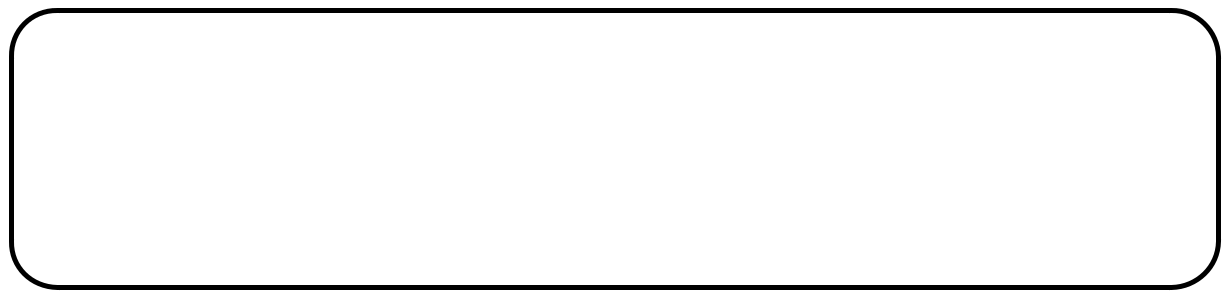 Special educational provision for children aged two and over is educational provision that is additional to or different from that made generally available for other children or young people of the same age by mainstream schools, maintained nursery schools, and mainstream post 16 institutions or by relevant early years providers. For a child under two years of age, special educational provision means educational provision of any kind.National figures indicate increased SEND levels. This means that schools/academy’s will always be required to employ a range of strategies to support the progress of individual or groups of children.Although the needs of children and young people often co-occur across more than one ‘area of need’, the Code of Practice uses four main categories of need:Communication and Interaction (C&I)Cognition and Learning (C&L)Social, Emotional and Mental health (SEMH)Sensory and/or Physical (S&P)At Windmill L.E.A.D. Academy, we meet the needs of all our pupils by using the graduated approach, the advice and support of other specialist professionals and practitioners and by ensuring that we have appropriate resources available.The numbers of pupils on the SEND register changes frequently. In July 2023 the breakdown of needs at our academy are as follows:Identification of pupils with special educational needs and/or disabilitiesThe identification of SEND is built into the overall approach to monitoring the progress and development of all pupils.The Academy assesses each pupil’s current skills and levels of attainment on entry through baseline tests building on information from previous settings and key stages where appropriate.Further assessment and screening may be necessary for some pupils. Our academy has the following assessment and screening tools available.Parents, the class teacher or other professionals, within or outside the academy, may also express concerns which trigger further investigation, observation and/or assessment. These may refer to a child’s difficulties in coping with the normal demands of the academy. For example, attendance; punctuality; social concerns; medical concerns; speech and language; learning; behaviour; and possible neglect or abuse. Where a pupil routinely demonstrates challenging behaviour, the possibility that poor conduct is being driven by an underlying unmet special educational need must be fully explored.Class and subject teachers, supported by the Senior Leadership Team, make regular assessments of progress for all pupils. These seek to identify pupils making less than expected progress given their age and individual circumstances.The academy is also alert to other events that can lead to learning difficulties or wider mental health difficulties, such as bereavement. Where there are long lasting difficulties, the academy will consider whether the pupil has SEND.When identifying SEND, the academy is mindful of the following:Slow progress and low attainment do not necessarily mean that the child has SENDAttainment in line with chronological age does not mean there is no learning difficulty or disabilityPupils with English as an additional language who require support should not be regarded as having SEND unless assessment shows that they have learning difficulties in addition to second language supportPersistent disruptive or withdrawn behaviours do not mean that a pupil has SEND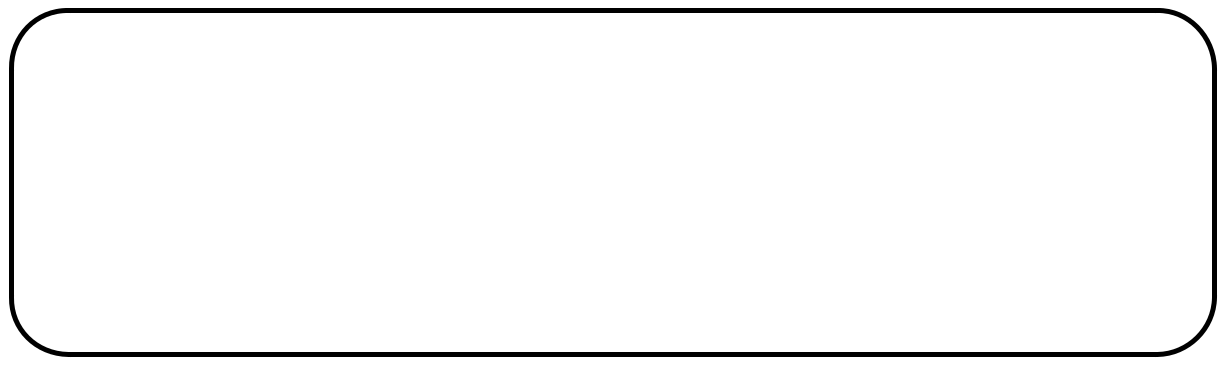 In deciding whether to make special educational provision, the teacher and SENCO should consider all of the information gathered from within the school about the pupil’s progress, alongside national data and expectations of progress. This should include high quality and accurate formative assessment, using effective tools and early assessment materials. For higher levels of need, schools should have arrangements in place to draw on more specialised assessments from external agencies and professionals.Code of Practice 6.38Where it is decided that a pupil does have SEND, the pupil is added to the SEND Register and parents are formally informed that the academy has decided to provide SEND support. The academy will arrange to write a Provision Map to support the child.In line with the Continuum of Provision ‘graduated approach’, the academy uses a provision map to personalise the approach for support and intervention for those pupils who may not achieve expected progress. If pupils do not make adequate progress despite quality‐first teaching, then pupils may be further assessed to identify their individual needs as the first stage in the ‘assess‐ plan‐do‐review’ cycle.What is the graduated approach? How we assess and review progressTo ensure early identification of need and to support pupils with identified SEND, the academy follows a cycle of ‘assess, plan, do, review’ which leads to an ever-increasing understanding of needs and how to address them. This is known as the ‘graduated approach’. The examples below are designed to illuminate the process but are not exhaustive in how the graduated approach may be used.AssessThe teacher may notice that a pupil is not accessing the lesson or making progress as they might expect.The teacher should observe and assess the pupil and should document their observation of distinct behaviour or responses to tasks or activities in the classroom. If the pupil has targets, the teacher should assess whether the adaptive strategies are supporting desired outcomes.If the pupil has already been identified in a previous cycle of the graduated approach, the SENCO, or other external professional, may assess a specific aspect of progress by observing or assessing the pupil.PlanIf the pupil is not already on the SEND Register the teacher should consider the pupil’s presentation of need and consider which adaptive strategies would be most effective in supporting the pupil.If the pupil does have targets and is not making progress despite selected adaptive strategies, the teacher should consider the presentation of need and consider which adaptive strategies might be more appropriate, particularly in specific subject disciplines.The teacher should be supported by the phase leader and the SENCO to support this process.If appropriate, the SENCO may plan for a specific programme of intervention, for example with an external professional or using internal support staff.DoThe teacher should trial the selected adaptive teaching strategies during a lesson or series of lessons and observe the outcome.If the pupil has already been identified as having SEND, they may require a specific programme of intervention which will be carefully monitored for impact.ReviewThe teacher should discuss the outcome of adaptive teaching strategies with the phase leader. The teacher and leader should decide together whether the pupil may require further testing or investigation of their needs and, if so, refer to the SENCO.For pupils on the SEND Register, the teacher’s views and observations will feed into the review process. Intervention or programme outcomes will also be taken into consideration as the provision is reviewed and updated.The SENCO will review progress of any specific intervention programmes and feed the outcomes into the next graduated approach cycle.Involving parents in their child’s education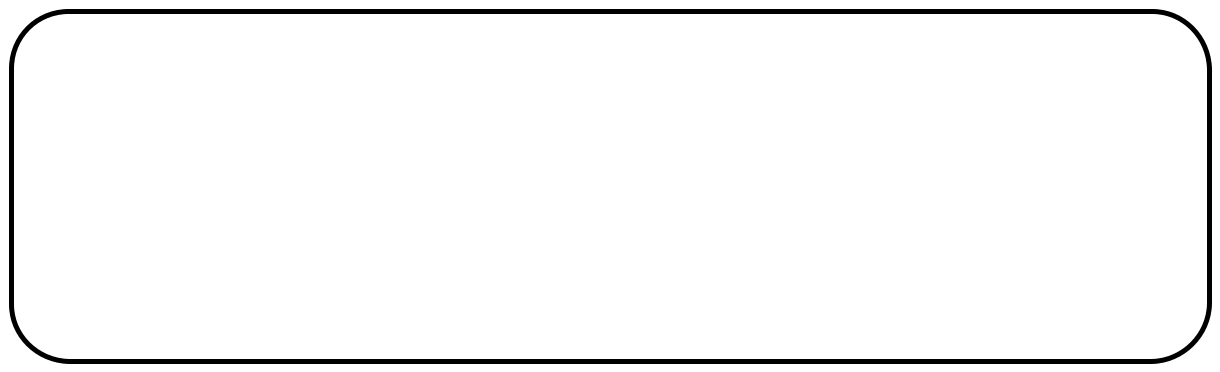 Where it is decided to provide a pupil with SEND support, the parents must be formally notified, although parents should have already been involved in forming the assessment of needs as outlined above. The teacher and the SENCO should agree in consultation with the parent and the pupil the adjustments, interventions and support to be put in place, as well as the expected impact on progress, development or behaviour, along with a clear date for review.Code of Practice 6.48Parents are key partners in their children’s education. Evidence shows that children make most progress when their key adults work together. The academy demonstrates this by:Always discussing any concerns with the pupil’s parents at the earliest pointListening to, and hearing, what parents sayIdentifying any outcomes to be achieved with parentsPlanning any interventions with parentsMeeting with parents to review their child’s interventions and progressBeing honest, open, and transparent about what can be deliveredMaking sure parents know who to contact if they have any concernsWhere children and young people are ‘looked after’ by the local authority the Academy has an additional role as corporate parents. National figures show that children who are looked after are significantly over-represented at school support stages and through statutory needs assessments. To ensure that we are responding appropriately, we:Do not make assumptions based on a pupil’s care statusMonitor the progress of all our children who are looked after termlyHave an up-to-date personal support plan which is easily understood by everyone involvedEnsure close working with the specialist services who support children who are looked after including the LAC nurse, social worker and virtual headteacherNormalise life experience wherever possibleEnsure our children who are looked after, especially those with SEND, are fully included in the activities available, accepting that sometimes this will mean additional arrangements to allow them to take part in activitiesConsulting pupils with SEND and involving them in their educationTo secure the best outcomes, it is clear that:All children and young people need to be supported to develop aspirations for their future lives as active members of their communityAll children and young people have the right to have their voice heardAll children and young people should be involved in discussions about their learning, progress and how provision is madeThe Academy ensures all pupils are encouraged and supported to make their views known. Strategies we may use to support pupils to contribute their views include written comments, talking to a preferred adult, or mentor, drawing etc.All pupils are also encouraged to monitor and assess their own progress in a positive and supportive environment. Any interventions or strategies are fully explained and discussed with pupils.All pupils on the SEND Register, including those with EHCPs are supported by a provision map. This is a pupil support plan which identifies the areas of need and the provision, including adaptive teaching strategies, that have been identified to support the pupil.When writing a provision map, we discuss the contents of the map with pupils and their parents and identify their achievements and areas for development from the work they have done in class or otherwise.The provision map is reviewed termly with outcomes from the graduated approach feeding into this. The SENCO will coordinate the review and quality assurance process with the support of the headteacher and the senior leadership team. Parents will be invited to participate in a minimum of two reviews per academic year which takes place within parents evening meetings. We very much value parent/carer views and it is important that all parties work together to support the child to succeed.Pupils who have education health and care plans will have two reviews in addition to their statutory EHCP review which parents will also be invited to. Pupils are consulted through the statutory pupil advice paperwork in preparation for their EHCP annual reviews and are also present at the meetings (as appropriate, and in accordance with their wishes).Preparing for transitionRobust transition systems are important for pupils with SEND to ensure that appropriate provision and support is in place when pupils move between different phases of education.We request specific information from the previous setting and all documentation about special educational needs included in a pupil's record is transferred between schools when a pupil moves setting.In order to ensure a smooth transition to and from our academy we have the following in place:Meetings are held and a transition visit is booked with parents and the pupil: a tour is given, and any concerns/queries addressed- this usually takes place with the SENCO and DHTInformation is shared with the next setting or gained from the previous meetingIt may be appropriate to arrange for a member of staff to visit previous settingPhased transition into school may be deemed appropriatePupil ‘pen portrait’ may be written in conjunction with previous setting, parents and childThis rounded approach ensures pupils attend the first day of school with confidence, knowledge of the academy site, and an awareness of the school day. Pupils are also familiar with some of the teaching staff and the inclusion team.The Academy has high aspirations for all pupils with SEND and supports them in preparing for the next phase of education or training and beyond into adult life. We provide opportunities for all pupils to practice developmental and transferable skills which will prepare them for adulthood and a productive life as members of their community.Social and academic inclusionWe do not support ‘a school within a school’ approach and as such every attempt is made to ensure that the quality of teaching within the classroom is of the highest quality and that every pupil accesses this. We will support all pupils to take part in all aspects of academy life.We ensure that all our pupils, but particularly those with SEND, are fully included in enrichment activities available, accepting that sometimes this will mean additional arrangements to allow them to take part in activities.The academy offers a range of activities that encourage and enable collaboration across the academy.Where we have leadership responsibility, we are careful these are not the opportunity for the few, but that all have chance to participate. We encourage and support pupils with SEND to take on whole school responsibilities.Nomination of pupils with SEND to the school council ensures the council is representative of the population of the academy and provides the opportunity for SEND representatives to voice pupil concerns at the whole school level.The academy ethos supports inclusion in all areas of school including educational visits. Staff plan early to overcome any inclusion issues and reasonable adjustments are made to accommodate any young person with disabilities Sometimes additional safety measures for outside visits may need to be made. Arrangements for taking any necessary medication also need to be taken into consideration. Staff supervising excursions are aware of any SEND and medical needs and relevant emergency procedures. Where necessary, an additional supervisor or parent might accompany a particular pupil. Where staff are concerned about whether they can provide for a pupil's safety, or the safety of others on a trip, they seek further advice from the educational visits co-ordinator who liaises with parents, the school nurse or pupil’s GP.CurriculumAll children and young people with SEND are entitled to a broad and balanced curriculum.The academy believes that every pupil can benefit from a broad and balanced academic curriculum. A small number of pupils, because of specific and documented needs, will require a tailored curriculum to enable them to reach age related expectations in core subjects.TeachingMost pupils’ learning needs are met through quality first teaching where class teachers use a range of evidence-informed adaptive teaching strategies. The table below demonstrates the overarching strategies that teachers at our academy apply flexibly depending on a pupil’s need:Overarching Strategies Teachers personalise their teaching for pupils with SEND by using the provision map to inform their planning and delivery for individual pupils.Teachers provide opportunities for pupils with SEND to experience success by:Ensuring that support from teaching assistants and other professionals is planned and targeted and never used as a replacement for high-quality teachingAdapting lessons while maintaining high expectations for all, so that all pupils have the opportunity to experience successMaking reasonable adjustments, and implementing structured academic or behavioural interventions that are well-matched to pupils’ needs before seeking a diagnosis or specialist supportTeachers adapt their teaching to different pupil needs by:Sharing effective approaches for scaffolding new content and removing scaffolds over timeUsing different forms of assessmentSeeking advice when teaching children with special educational needs and disabilities, particularly the SENCOWhere additional support is provided in class, it is deployed thoughtfully and sensitively to promote pupils’ independence and to avoid them becoming dependent and passive as learners. Support is used to assist the pupil in achieving the best they can do and to provide opportunities for overlearning to promote confidence and raise self-esteem whilst working towards a long-term goal of the child being as independent as possible.Additional adults work with children within the classroom as directed by the teacher. Withdrawal from lessons is rare and only agreed in exceptional circumstances, for example, where the requirement is well evidenced through Section F in an EHCP. Any arrangements for withdrawal must be supported with appropriate documentation e.g., EHCP, EP assessment report and agreed by the SENCO and Senior Leader responsible for the curriculum.Training for teachersTeachers receive training via different routes including whole-Trust training and resources, whole school training, coaching lesson visits as well as external training.We do not expect all teachers to be experts in every area of SEND but where there is a prevalence of need, the Academy will provide targeted training in specific SEND needs and the strategies that support progress. We may also provide specific training for groups of teachers on one pupil’s individual needs if their needs require it. Training may be delivered by appropriate providers including:The academy SENCO or senior teamAdvisory teachers from the Local Authority Educational Psychologist at the Local AuthoritySpeech and Language TherapistPrivate training providerSEND briefings are delivered on a regular basis to meet needs identified by staffA SEND Register and provision map is stored centrally within the academy as well as the pupil’s support plan. This contains all relevant information to enable all teachers and support staff to support pupils appropriately.InterventionsSpecific interventions to support specific barriers to learning may be scheduled within the Academy day avoiding withdrawal from mainstream lessons. Interventions will be evidence informed and planned according to pupil needs. They will always be baselined and tracked. Broadly, intervention sessions aim to:Emphasise key concepts and skills to support attainment across the curriculumClarify difficult concepts and misconceptions covered recently in specific subject areasPre-teach difficult concepts ahead of quality first provisionInstil self-confidence of learners and equip them with the skills to make progress in specific areas of needFocused, robust, and timely intervention in English and mathematics for pupils with SEND aim to enhance literacy and numeracy levels, so that pupils can access all aspects of the curriculum as soon as possible.Intervention programmes are not static but respond to the needs of pupils in the academy. Current intervention programmes at our academy include:Precision teachingIDLLexiaCatch-up numeracyAdaptations to the EnvironmentFor those students with physical disabilities necessary adaptations are made to enable full access to the curriculum and learning environment. These may include:Use of lifts and ramps where requiredChanges to classroom layout and seating plansAdditional provision room and/or sensory equipmentFor children with sensory and OT needs we provide equipment such as ‘wobble-sit’ cushions, writing slopes, pencil grips or fidget toysUse of IT to support speaking and listening such as recordable devices and iPadsSpecialist physio equipmentSocial and emotional developmentThe social and emotional well-being of our pupils is paramount to us as a learning organisation. Though we treat all our pupils as individuals who at various times will have additional support needs, we recognise that those pupils who have SEND are more vulnerable.Some pupils may require regular intervention or support that enables them to feel safe or to self-regulate. For example, this might involve a daily check-in with a key adult or a safe place.The pastoral system SecondaryThe pastoral system aims to ensure effective pastoral support to all our pupils. The SENCO is responsible for pastoral, inclusion and safeguarding matters ensures there is an integrated approach to dealing with the social and emotional development of all pupils within the Academy.Together with the Inclusion Team, the year team has responsibility for the pastoral needs of all pupils in the year group. This responsibility includes behaviour management, attendance and mentoring support to vulnerable pupils.Behaviour managementThe Academy’s behaviour policy makes clear our expectations for pupils and the ways in which we promote outstanding behaviour and marginalise poor behaviour. The Academy sets high expectations for behaviour. It encourages pupils to behave well through rewarding positive behaviour and deals effectively with unsatisfactory behaviour.For pupils with SEND there will be a personalised approach to behaviour management (in line with the Trust’s Behaviour Policies) which makes reasonable adjustments to the general guidance set out above. Teachers and senior leaders within the academy must be aware of the content of the Provision Map for pupils whose special educational needs might manifest in challenging behaviour.The Academy will always consider whether they have made the required reasonable adjustments prior to a behaviour incident under the Equality Act 2010 when considering the use of sanctions. The type and severity any sanctions should be clearly justifiable in the context of the pupil’s individual circumstances. Following a behavioural incident, the content of the provision map should be reviewed to establish whether lessons can be learned which would prevent a similar occurrence in the future.The curriculum Our curriculum is designed to foster thought, curiosity, and a desire for learning in all pupils, regardless of their backgrounds, strengths, and needs. It is a gateway to opportunity and to a fulfilling and prosperous life in modern Britain and beyond. The curriculum aims to:Is personalised, broad and thematic, that equips pupils for life and fosters a love of life-long learning; Enables children to acquire sequential knowledge, understanding, vocabulary and skills, which are based on prior learning and secured through application over time and in different contexts in order to develop understanding (change in long term memory), cultural capital and mastery;Is both progressive and based consolidating and revisiting content over time, to secure learning in the long-term memory;Is engaging, interesting and relevant to Windmill’s diverse community, allowing children to seek meaning in their learning  and achieve personal growth; Draws on and builds an awareness of the wider world, fostering an appreciation of this, and taking children beyond their own experiences;Facilitates exploration beyond the classroom and connects learning between subjects and the wider world;Gives the opportunity to embed English, mathematical and computing skills across subjects, and allows for the interleaving of concepts and subjects within a mastery approach;Provides opportunities to explore and learn about the environment, aspirations, health and diversity;Through PSHE and RSE, helps children to develop the tools to keep themselves safe;Communicates the highest expectations;Utilises pedagogical approaches which are underpinned by contemporary educational research;Clearly communicates the learning journey, which children are fully immersed in and encouraged to take ownership and responsibility for;Takes place within an engaging, safe and stimulating environment, which communicates the highest of standards, where children are courageous leaders in their learning;Encompasses role models across the learning community to communicate, interact and collaborate with;Provides opportunities to explore and experience ambitions for the future where children are inspired to be successful individuals: authors, mathematicians, innovators, scientists, historians, geographers, artists, musicians, sportspeople and positive citizens;Includes a comprehensive approach to wellbeing which encompasses diet, exercise and mental health;Promotes the core values of democracy, the rule of law, individual liberty, mutual respect and tolerance, with regard to the current Equalities Act.SafeguardingThe Academy has clear policies and procedures to safeguard and promote the welfare of young people at the Academy.All staff, governors and volunteers are checked by a government agency (Disclosure and Barring Service) before they can work at the Academy.We ensure staff have the skills, knowledge and understanding necessary to keep children safe through provision of regular training on child protection issues. A qualified designated senior person (designated safeguarding leader) within the Academy provides support to staff members to carry out their safeguarding duties and liaises closely with other services such as children’s social care.As part of the Academy’s safeguarding measures, we also ensure our pupils are not exposed to inappropriate political or controversial messages. Through our pursuit to develop exemplary citizens, we promote fundamental British values, including democracy, the rule of law, individual liberty and mutual respect and tolerance of different faiths and beliefs. In line with this, we ensure all expressed views and actions contrary to these values are challenged.Prevention of bullyingOurs is a ‘no bullying’ Academy. We support the victims of bullying, so that they feel confident about reporting their concerns, have the care and guidance to deal with any problems and once again find school a happy and peaceful place in which to learn.We deal with pupils who exhibit bullying behaviour positively to demonstrate to them the harmful effects of their actions and how these go against the ethos and values of good human beings as well as against the Academy’s values and ethos. We use strategies to hold the perpetrator to account for their actions but also allow opportunities to put right their behaviour.Parents support us in these important areas by being positive role models, and by challenging any stereotyping or abusive messaging at home.More details can be found in the anti-bullying policy on the website.Working with other professionals and practitioners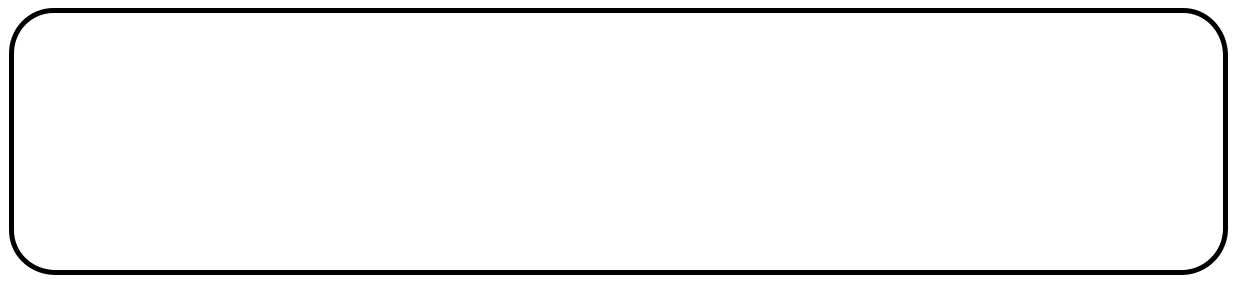 In some cases, outside professionals from health or social services may already be involved with the child. These professionals should liaise with the school to help inform the assessments. Where professionals are not already working with school staff the SENCO should contact them if the parents agree.Code of Practice 6.47The Academy is committed to working with other professionals and practitioners to maximise the learning opportunities and well-being of our pupils. We ensure that we always seek the expert advice from education and health professionals to ensure the maximum impact of our interventions whilst minimising duplication and disruption for pupils, families, and practitioners.To do this, we:Listen to parents to ensure we know which services they use and are valued by themEnsure that we contact all practitioners working with our pupils to invite them to relevant meetings and reviewsUse person centred approaches with all our pupils who have SEND to ensure that interventions are coordinated and so add extra valueValue the contribution of allEngage with local authority services in a timely and professional wayThe SENCO and relevant staff meet regularly with external stakeholders including advisory teachers from the local authority inclusion team. External engagement includes:External EngagementExamination access arrangementsTo ensure equality of access for examinations, the SENCO oversees the process for access arrangements for examination in line with the statutory guidance issued annually by the Joint Council for Qualifications.FundingFunding to support the majority of SEND pupils is delegated to the academy’s budget. It is the expectation that academy’s provide support to their pupils with SEND from their notional SEND budget. Where the academy is not able to meet the needs of a pupil from its budget, the academy will seek top-up funding from the local authority via an application for emergency funding, HLN or apply for an EHCP.Where a pupil is in receipt of additional funding allocated via an EHCP the academy will use its best endeavours to ensure it is spent effectively to meet the needs of the pupil and to deliver the outcomes as set out in the EHCP. If the funding attached to the EHCP is not adequate to meet needs, we would request that the Local Authority review and increase the funding.Code of Practice guidance states that: Education, health and care plans are required by those pupils:Where the resources required to meet their special educational needs, cannot reasonably be provided from the resources normally available to mainstream providers; andWho have a significantly greater difficulty in learning than the majority of others of the same ageLow attainment does not automatically indicate a need for an education, health and care plan needs assessment as the progress made may still represent adequate progress relative to the child/young person’s ability.Parents and the pupil will always be consulted prior to any application for an education, health and care plan assessment of needs.AccountabilityThere is a chain of accountability by which the progress of pupils from all groups vulnerable to underachievement, including those with SEND, and all individual pupils whose progress is below expected levels, is maximised.A link governor takes responsibility for reporting to the governing body on pupil progress with a specific focus on vulnerable groups, including those with SEND. This link governor ensures:The record of pupils with SEND, held centrally on the ‘at risk’ register, is updated regularly and communicated appropriately to all staff. This incorporates best practice relating to the use of provision management and a graduated responseTeachers are provided with appropriate guidance, support, and training in effective practices for teaching pupils with SEND, for putting in place interventions, for identifying learning needs and for assessing and tracking progressThe appropriateness and quality of SEND provision is regularly reviewed as part of the academy’s self-evaluation systemFunding allocated to the academy for the purposes of supporting pupils with SEND is used appropriately, efficiently and its impact will be judged according to pupil outcomesThere is regular and effective consultation with the local authority and other schools about effectiveness of SEND provisionThe academy abides by the ‘fair access protocol’ with regard to admissionsThe SEND Information Report Policy and Guidance document is clearly available on the academy websiteAll members of the senior and middle leadership team are accountable for the progress of vulnerable groups of pupils in the academy.Questions and complaints about SEND provisionWe encourage parents or prospective parents with specific questions to get in touch with our academy and we will endeavour to answer these.We know that all parents want the best for their child, and we will always seek to resolve any concerns quickly. Where parents have a concern about the provision being made, they should initially contact the SENCO who will try to resolve the issue.Any individuals wishing to raise a formal complaint relating to the support provided for pupils with SEND should follow the academy’s complaints policyDocument nameSupporting pupils with SENDAuthorHelen TunneyDate approvedSeptember 2023Date issuedSeptember 2023Date of reviewSeptember 2024Number of children on the SEN register in July 202391Communication and Interaction needs:44Cognition and Learning needs:21Social, Emotional, Mental Health needs:17Sensory and Physical needs: 9Boxall AssessmentBehaviourSpeech linkSpeech and languageR2iAll areas of SENDDyslexia screeningCognition and learningDyscalculia screeningMathematical difficulties1.Know the childUse the academy provision map Unconditional positive regardPupils are listened to, heard, and understood2. Plan creativelyGroup pupils flexibly to teach for specific needs andknowledge gapsUse support staff wiselyEnsure access to the teacher3. Clear and consistent languageGive ‘what to do’ instructions and explanationsAllow processing timeHigh quality vocabularyUse, reuse and rehearse subject specific language.Check that pupils understand 4. ScaffoldPre-teach and overlearn knowledge and vocabularyChunk knowledgeRepeat visuals to support rememberingUse WAGOLLs (‘what a good one looks like’), word banks and writing framesModel the thinking5. Know more, remember moreIncrease checks on knowledgeUse Do Now Activity to retrieve prior learningUse knowledge organisersMastery style curriculum Use summative assessments to check knowledge over timeExternal ProfessionalRole/ActionLearning Support team Specialist TeacherAdvising on support for pupils in classTraining for teachersAutism Team Specialist Teacher and/or PractitionerAdvising on appropriate support for pupilsin classTraining for teachersEarly Years Specialist Teacher and/orPractitionerAdvising on appropriate support for pupilsin Early YearsTraining for teachersHearing Impairment Specialist TeacherEquipment checksTraining for staffPhysical and Medical TeamCarrying out audit of the estate toadvise on accessibility for individual pupils.Advising on appropriate support for pupilsin classTraining for teachersBehaviour Support TeamAdvising on appropriate support for pupilsin classTraining for teachersEducational PsychologistsSpecialist assessment of pupil and advisingthe SENCOSpeech and Language TherapistAssessing pupils, advising on programmesof interventionTraining for teachersSchool Nursing Service/TeamSupporting the school health servicesprogrammeAdvising on medical plans for individualPupils